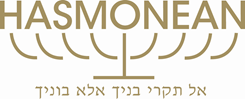 HASMONEAN MULTI-ACADEMY TRUSTJOB DESCRIPTIONPURPOSE OF POST: To provide cover for classes at both Girls’ and Boys’ PRINCIPAL RESPONSIBILITIES:							           To cover lessons at the Girls’ School and Boys’ School To take the register on Bromcom at the start of a lessonEstablish the boundaries and guidelines for class behaviour, in line with the school’s policies and proceduresTo distribute any cover work that has been set by the absent teacherTo make sure that the class fully understands what is expected of them in the lesson and the requirements of the cover work, if setTo manage the behaviour of pupils whilst they are undertaking this work to ensure a constructive environment with the minimum amount of disruptionHelp any pupils that have questions about the work they are expected to do in the lessonTo deal with any immediate problems or emergencies according to the school’s policies and procedures; if necessary to call the duty teacher for further back up or helpAt the end of the lesson collect any completed work if it is required to be returned to the class/subject teacherReport back if appropriate, if familiar with Bromcom use this to post any positive or negative referrals relating to the behaviour of pupils during the class, and any issues arising and report any such feedback, if made, to the appropriate teacherCONTEXT:  All support staff are part of a whole school team.  They are required to support the values and ethos of the school and school priorities as defined in the School Improvement Plan.  This will mean focussing on the needs of colleagues, parents and pupils and being flexible in a busy pressurised environment.  This job description allocates duties and responsibilities but does not direct the particular amount of time to be spent on carrying them out and no part of it may be so construed.  This job description is not necessarily a comprehensive definition of the post.  It will be reviewed at least once a year and it may be subject to modification or amendment at any time after consultation with the holder of the post.The duties may be varied to meet the changing demands of the school at the reasonable discretion of the CEOThis job description does not form part of the contract of employment.  It describes the way the post holder is expected and required to perform and complete the particular duties as set out in the foregoing.TITLE:Cover Teacher SCHOOL:RESPONSIBLE TO:Cover Supervisor / Head of Operations